Christmas IslandChristmas IslandChristmas IslandChristmas IslandApril 2026April 2026April 2026April 2026SundayMondayTuesdayWednesdayThursdayFridaySaturday1234Good Friday5678910111213141516171819202122232425Anzac Day2627282930NOTES: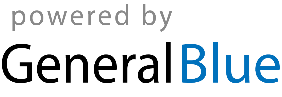 